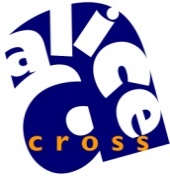 The Alice Cross Community CentreDATA PROTECTION POLICYVersion 2.2June 2022Policy Revisions Record1) DefinitionsPersonal data is information about a person which is identifiable as being about them. It can be stored electronically or on paper and includes images and audio recordings as well as written information.Data protection is about how we, as an organisation, ensure we protect the rights and privacy of individuals, and comply with the law, when collecting, storing, using, amending, sharing, destroying or deleting personal data.2) Responsibility1.  Overall and final responsibility for data protection lies with the Board of Trustees, who are responsible for overseeing activities and ensuring this policy is upheld.2. All staff & volunteers are responsible for observing this policy, and related procedures, in all areas of their work for the group.3) Overall policy statementThe Alice Cross Community Centre needs to keep personal data about its Board of Trustees, members, volunteers and supporters and attendees in order to carry out group activities.We will collect, store, use, amend, share, destroy or delete personal data only in ways which protect people’s privacy and comply with the General Data Protection Regulation (GDPR), The Privacy and Electronic Communications Regulations and other relevant legislation.We will only collect, store and use the minimum amount of data that we need for clear purposes, and will not collect, store or use data we do not need.We will only collect, store and use data for: purposes for which the individual has given explicit consent, orpurposes that are in our group’s legitimate interests, orcontracts with the individual whose data it is, orto comply with legal obligations, orto protect someone’s life, orto perform public tasks.We will provide individuals with details of the data we have about them when requested by the relevant individual.We will delete data if requested by the relevant individual unless we need to keep it for legal reasons.We will endeavor to keep personal data up-to-date and accurate.We will store personal data securely.We will keep clear records of the purposes of collecting and holding specific data, to ensure it is only used for these purposes.We will not share personal data with third parties without the explicit consent of the relevant individual, unless legally required to do so.We will endeavour not to have data breaches. In the event of a data breach, we will try to rectify the breach by retrieving any lost or shared data.  We will evaluate our processes and understand how to avoid it happening again. Serious data breaches which may risk someone’s personal rights or freedoms will be reported to the Information Commissioner’s Office within 72 hours, and to the individual concerned.To uphold this policy, we will maintain a set of data protection procedures for our committee and volunteers to follow.4) ReviewThis policy will be reviewed every two years.In case of any queries or questions in relation to this policy please contact Centre Manager or Board of TrusteesSigned on behalf of the Board of Trustees by 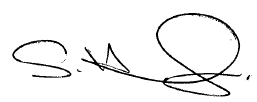 Name: Sue HalfyardDate: 13 June 2022Version DateReview dateVersion 211th March 2019Version 2.112th March 201928th March 2019Version 2.213 June 2022June 2024